Ma métaphore pour l’enseignement et l’apprentissage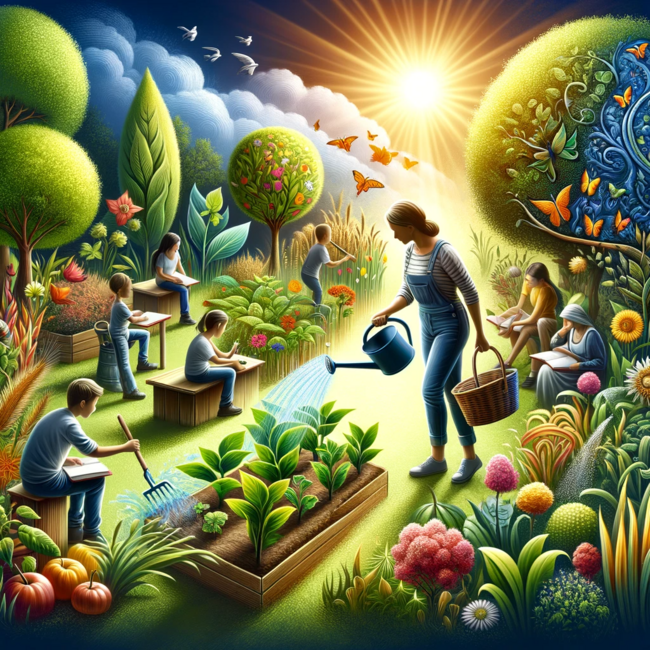 	Cette image représente pour moi la métaphore d'un jardin où l'éducateur est le jardinier, et les élèves sont les plantes diverses qui y poussent. Comme jardinier, l'éducateur s'occupe des plantes en les arrosant, les taillant et les nourrissant, symbolisant le soutien et l'orientation personnalisés fournis à chaque élève. Le jardin prospère avec une variété de plantes représente les origines diverses et les potentiels des élèves. Cette image montre le jardinier interagissant avec les plantes dans un espace de jardin ensoleillé et bien organisé, reflétant un environnement d'apprentissage positif et axé sur la croissance. En tant qu'enseignante, mon rôle est de fournir les conditions optimales pour que chaque "plante" (élève) puisse s'épanouir. Cela implique une compréhension profonde de leurs forces, de leurs intérêts et de leurs défis. L'acte d'enseigner devient alors un processus d'adaptation et de personnalisation, où je guide, soutiens et encourage les élèves à atteindre leur potentiel maximal.